מדינת ישראל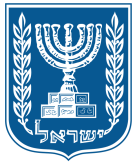 משרד המשפטיםהאפוטרופוס הכלליתאריך:__________טופס בקשה לברור פרטים על רכוש נעדרים המנוהלים על- ידי האפוטרופוס הכלליפרטי הנעדרא) האם ידועים פרטים על הרכוש     כן         לא     ב)  אם ידועים פרטים נא לפרט  ___________________________________________________________________________________________________________________פרטי המבקשפרטים כללייםפרטים כללייםGeneral InformationGeneral Informationשם פרטיFirst Nameשם משפחהFamily Nameשם נעורים Maiden  Nameשם נוסףOther Namesשם האבFather’s Nameשם האם Mother’s Nameארץ לידהCountry of Birthעיר או עיירהTown/Cityכתובת אחרונהLast Known Addressמספר תעודת זהות או דרכוןI.D / Passportתאריך לידהDate of Birthתאריך פטירהDate of Deathפרטים נוספיםפרטים נוספיםהערותהערותאם נספה בשואה ציין היכןהאם עלה לארץשנת עליההאם בקר בארץ ומתישם פרטישם משפחהכתובת טלפוןקרבה לנעדר